INTEGRATED SCIENCE - KPSEA 2023 EXAMS TERM 1QUESTIONSLearners went for a nature walk to study the importance of plants. They listed the following as the importance of plants. Theyproduce fruits attract rainbeautify environmentprotect soilproduce nectar
Which two are true for flowering plants?(i) and (iii)(i) and (v)(ii) and (iv) (iii) and (v)Grade 5 learners in a certain primary school grouped fungi with their use. Which of the following fungi was correctly matched to its use?
        Fungi                UseYeast                 preservation of beveragesToadstool          food for animalsMushroom        beauty of environmentPenicillium        source of medicineA learner observed that when food remains fell on the floor, the food was quickly covered by small ants which ate all of it.
This behaviour by the ants demonstrated that living thingsrespond to changes in their environmentlove eating foodhunt for food in their environmenthide after feeding.In a certain family the water used for washing clothes is then used to clean the house. Water taps are also turned off when not in use. Which one of the following is true about the family? It conserves water byrecycling and re-usingreducing onlyre-using and reducingrecycling only.While sweeping the classroom, Jane started sneezing and found it difficult to continue sweeping. What could Jane do to prevent sneezing and continue sweeping?Put on an overcoat.Sprinkle water on the floor.Wear gloves.Change the broom she is using.During a lesson on fungi, the teacher warned learners not to pick mushrooms on their own for cooking. The reason why learners should follow their teacher's advice is thatmushrooms have no nutrients some mushrooms have worms mushrooms are difficult to cook some mushrooms are poisonous.The picture below shows a kettle with parts labelled L, M, N and P.

Which two parts are likely to be made of poor conductors of heat?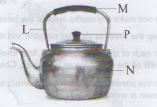 L and PL and NM and NM and P.To control the COVID-19 pandemic, one of the measures taken is to clean hands. A learner noted that after using a sanitiser, hands dry up faster than when washed with water. This is because the sanitiserfreezes quicklyis absorbed by the skincondenses easilyevaporates easily.After a discussion on composition of air, learners presented the information in a pie chart as shown below.

Which one of the following letters represents a gas that supports burning? 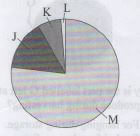 MKLJThe diagram below represents a beam balance that was constructed by learners to be used for comparing masses of objects.

The beam balance could not compare masses of objects because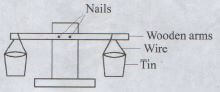 the arm was fixeda wooden arm was used to wong ofwires were used instead of threadsimilar tins were used.During a class discussion, learners listed the following as some effects of gravity.Flowing of water in rivers.Writing on chalkboard.Fruits falling from a tree.Swimming in a pool.
Which two are correct effects of gravity?(ii) and (iii)(i) and (iv)(i) and (iii)(ii) and (iv)Learners dropped dry leaves on a fire and observed that some leaves moved upwards instead of dropping into the fire. Which one of the following statements best explains the observation?Leaves are light.Leaves expand.Wind carried leaves upwards.Hot air carried leaves upwards.Learners were preparing to go out for a nature walk in a nearby forest. Which one of the following pair of protective equipment would be most suitable for their safety when handling plants in the forest? Gloves and goggles.Gloves and overcoats.Tongs and overcoats.Goggles and tongs.A learner went to hospital complaining of severe diarrhoea, vomiting and thirst. Which one of the following diseases was the learner likely to be suffering from?Bilharzia.Cholera.Typhoid.Dysentry.Learners observed a cloud that was low in the sky, dark-grey in colour and thick. The appearance of the cloud indicates that there was going to be awindy weatherfoggy weatherboarainy weathersunny weather.Which of the following crop is a climbing fruit?Orange.Passion.Mango.Apple.How can the learners protect young climbing fruit plants from damage by animals?Staking the plants.Constructing a shade. Trapping the animals.Applying a mulch.Which of the following practices will provide support to a climbing fruit plant?Hardening.Pruning.Training.Mulching.Which of the following crops is eaten as a fresh fruit?Pumpkin.Water melon.Cucumber.Calabash.What is the main nutritional benefit of eating mangoes?Vitamins.Proteins.Fibre.Carbohydrates.Exposed  plant roots on a bare flat ground  is an indication ofSplash erosion.sheet erosion. gulley erosion. rill erosion.All the  following are ways of controlling soil erosion. Which one is not?Using drip irrigation.Mulching.Planting cover cropsBuilding gabions.How does the seedbed in the picture help to conserve water?Reduces evaporation.Collects surface run-off.Prevents effects of strong wind.Protects soil from strong sun.Identify the animal drawn below.Goat.DogSheep.Bull.Which of the following shows a pair of tiny seeded crops?Sugarcane and banana. Onions and tomatoes.Pumpkin and cucumber.Sunflower and carrots.Mrs. Chacha always stuffs her leather shoes with old newspapers before storing. Which of the following is the reason for stuffing old newspapers? Toprevent her shoes from becoming smallprevent her shoes from getting dirtymake her shoes dry completelyprevent her shoes from losing shape.Kwamboka is feeling unwell. She is showing the following symptoms: Fever, pain in the joints, headache and vomiting. Which of the following diseases is she suffering from? Malaria.Cough.Measles.Chicken pox.Kangu and Yala are helping to make a family budget. Which of the following is the reason why they are making a family budget? Tomake their family happybuy expensive itemsmake good use of moneybuy all the items in fashion.Which of the following is not a factor to consider when making a budget?Taste and preference.Amount of money.The type of food.The weather of the day.Joan wants to help her mother preserve cereals by drying in the sun. Which of the following shows the correct steps?Wash, dry completely and put in the sun.Dry completely, pack in airtight bagsDry completely, pack in bags and store.Dry completely, pack in airtight bags, store in a dry place.Grade 6 learners used their digital devices to get information on cleaning a charcoal jiko that was used for cooking. The following is the information:Empty the jiko.Let the jiko cool.Leave it in an airy place to dryWipe the metal parts with a cloth wrung out of warm soapy water.
Which of the following shows the correct order the learners can follow when cleaning the jiko.(ii), (i), (iv), (iii)(i), (ii), (iv), (iii) (i), (iii), (ii), (iv)(ii), (i), (iii), (iv)Wanjala was told by her parents to be no cleaning utensils immediately after use. Why do you think this is important?To make the utensil last long.To prevent them from staining.To prevent them from cracking.To make them shine after washing.Loima and Ole-Kina are talking about the importance of mending clothes before washing. Loima tells Ole-Kina that we mend clothes before washing toprevent the clothes from getting creasedmake the clothes look new after washingprevent further damage to the clothesretain the original colour of the clothes.The following are factors to consider when choosing buttons. Which one is not?The person you are buying the buttons forThe colour of the garment The size of the button The number of button holes
Kola wants to make a neck scarf to give his grandfather as a gift. Which one of the following is not a method he can use to make the neck scarf?Sewing.Knitting.WeavingCrotcheting.walls to WLearners were asked to outline the process hue of performing long jump. Which of the following is the correct process?Flight, take-off, approach, landing.Approach, take-off, flight, landing.Take-off, landing, approach, flight.Landing, approach, take-off, flight.Which of the following statements is true about safety when throwing javelin in the field?Only the thrower and the one to collect the thrown javelin should be in the throwing area.The javelin may be thrown back to the throwing area after landing.The thrown javelin should be caught while in the air to avoid breaking.The thrower is the only player who is supposed to be in the throwing area.A soccer goalkeeper strained a thigh muscle during a football match. A first aider applied a bandage on the injured do part. Why was the bandage applied?To stop bleeding.To reduce swellingTo immobilise the leg.To use the first aid materials.Four athletes consumed different types of drinks before the race. Who among the four consumed the most appropriate drink for hydration?Peter drunk water.James drunk porridge.Sophia drunk milk.Daisy drunk coffee.Which of the following activities would you and your friends engage in to enhance physical fitness?Sleeping for long hours so as to rest.Swimming regulary with friends. Eating balanced diet at all times. Watching soccer games to learn the skillsYou have been asked to select players for your school's volleyball team. How many players will you identify to be in the court at the start of a volleyball game?6112117Grade six learners were planning for movement sequences in gymnastics. Which of the categories provided is an appropriate two-action sequence?Side vault to Backward roll.Backward roll to fence vault. Cartwheel to Headstand. Astride Vault to Forward roll.Your group is preparing to demonstrate flexibility testing to other class members. Which of the following equipment should your group use?Sit and reach box.Tape measure.Weighing scale.Measuring string.An athlete from your school finished first in a marathon race. Which was the most important physical fitness component the athlete used?Power.Speed.Endurance.Coordination.A group of leamers preserved food appropriately when going out for an excursion. Why was the food preserved?To add taste before eating. To keep warm and dry.To stay long before spoiling.For ease of carrying.Four learners gave the meaning of ABC in first aid. Which of the responses given was the correct meaning?Awake Breathing and Circulation.Assess Breathing and Circulation.Airways Breathing and Circulation. Airways Bleeding and Circulation.A learner was stung by a bee during an outdoor activity in the school farm. What did the teacher advice the learner to do?Immediately go home and sleep. Place hot water in the stung area. Pull the sting out immediately. Kill the bees and continue.Which of the following can be used to improvise a relay baton?Broken glasses.Maize stalks.Old clothes.Thread.When playing a game, players aim at scoring. Which of the following games is correctly matched with the method of scoring?Tag rugby-Shot Volleyball - TrySoccer - GoalHandball - GunDuring a netball competition, one player used a shoulder pass to pass the ball to a team mate. Why did this player choose to use the shoulder pass?Team mate was close. Team mate was running. Team mate was marked.Team mate was far.Marking SchemeCCABBDCBADCCBBACDACDBABCDDDCDBCABDCADBDACBBDABBAAD